Уважаемые коллеги!В соответствии с письмом Федеральной службы по надзору в сфере образования и науки от 10.02.2020 № 10-57 департамент информирует            о продлении сроков окончания приема заявлений об участии                            в государственной итоговой аттестации по образовательным программам основного общего образования до 02 марта 2020 года включительно.Приложение: на 1 л. в 1 экз.Костылева Елена Владимировна(4852) 40-08-63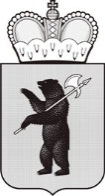 ДЕПАРТАМЕНТ ОБРАЗОВАНИЯЯРОСЛАВСКОЙ ОБЛАСТИСоветская ул., д. . Ярославль, 150000Телефон (4852) 40-18-95Факс (4852) 72-83-81e-mail: dobr@yarregion.ruhttp://yarregion.ru/depts/dobrОКПО 00097608, ОГРН 1027600681195,ИНН / КПП 7604037302 / 760401001__________________№______________На №           от           Руководителям органов местного самоуправления, осуществляющих управление в сфере образованияРуководителям государственных образовательных организаций (по списку рассылки)О направлении информацииПервый заместитель директора департаментаС.В. Астафьева